Referat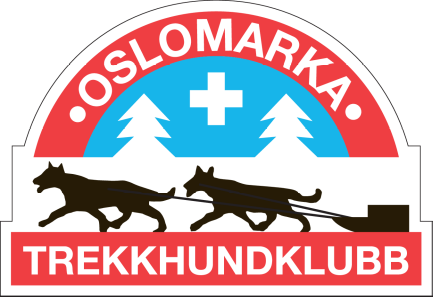 Styremøte 6, 2022Når: 07.06.22, kl.19:00
Hvor: Skjelbreia.Møteleder: LinnReferent: ChrisTil stede: Linn, Christina, Fanny, Tonje, Synne, Chris,Meldt forfall: Torbjørg, TerjeSakslisteSakDiskusjon og konklusjonAnsv.53.22Gjennomgang forrige referatIkke referert54.22Sakspapirer hundekjøretingetTonje, Fanny og Frode stiller som representanter fra OMTK55.22Søknader til trenerstøtteFanny kontakter Monika Hallan i norges hundekjørerforbund om det blir flere trenerkurs i løpet av året. Skjelbreia stilles til disposisjon til trenerkursStøtte innvilges til utgifter ved trenerkurs. Linn kontakter trenere som har søkt om støtte for å innhente beløp som skal tilbakebetalesStyret må diskutere budsjett til trenerstøtte på styremøtet i august. LinnStyret56.22Gjennomgang av vedtekterSist reviderte vedtekter er fra 2013Utkast til ny versjon vil bli klart i løpet av august57.22HundekjørerskolenProgrammet er klart og lagt ut på Facebook og hjemmesidenFlere foreldre har meldt seg som frivillige til å hjelpe til. Per nå er det nok hjelp til å gjennomføre hundekjørerskolenTre juniorer er med som aktivitetsledere58.22Fordelsavtale Arctic LavvoMedlemmer vil få rabatterer på kløv og annet utstyrInfo kommer på hjemmesiden59.22Sommeravslutning/dugnad juniorgruppaAvholdes 17-18 juniHvis det ikke blir for varmt vil det bli både hundekjøring og dugnad (rydding, vasking etc). Fanny60.22OppvaskmaskinLinn kontakter Torbjørg om statusLinn61.22Premier med logoDet mangler premier med logoDet undersøkes hvor det er bestilt tidligere. Ønske om nye typer premier Fanny og Synne ser over og bestiller nyttSynneFanny62.22MekkekursDet har kommet forslag om å ha et mekkekurs for sykkel/kickbikeCilje har vært i kontakt med Episke stier på Siggerud som kan være behjelpelige med detteDet vil bli undersøkt pris per deltakere og tak for antall deltakere på kurset Egenandel vil bli satt da vi har oversikt over prisDet legges ut en forespørsel på Facebook for å se an interessen i klubben. Mer informasjon om tidspunkt (trolig september), pris og innhold kommer i august.Chris61.22EventueltHvem har ansvar for hva ift å svare på mail?Styret hjelper hverandre ift hvem bør svare på diverse mail som kommer inn basert på ansvar i klubbenAvtale som klubben hadde på leie av hytte er nå sakt opp. Det vil bli undersøkt sted og mulighet for ny hytte før vintersesongen er i gangJuniorgrupper er per i dag ansvarlig for gjennomføring av barmarksløpet .Dette bør fordeles på flere/hele i styret, men med en ansvarlig hovedkontakt. Løpet planlegges på styremøtet i august